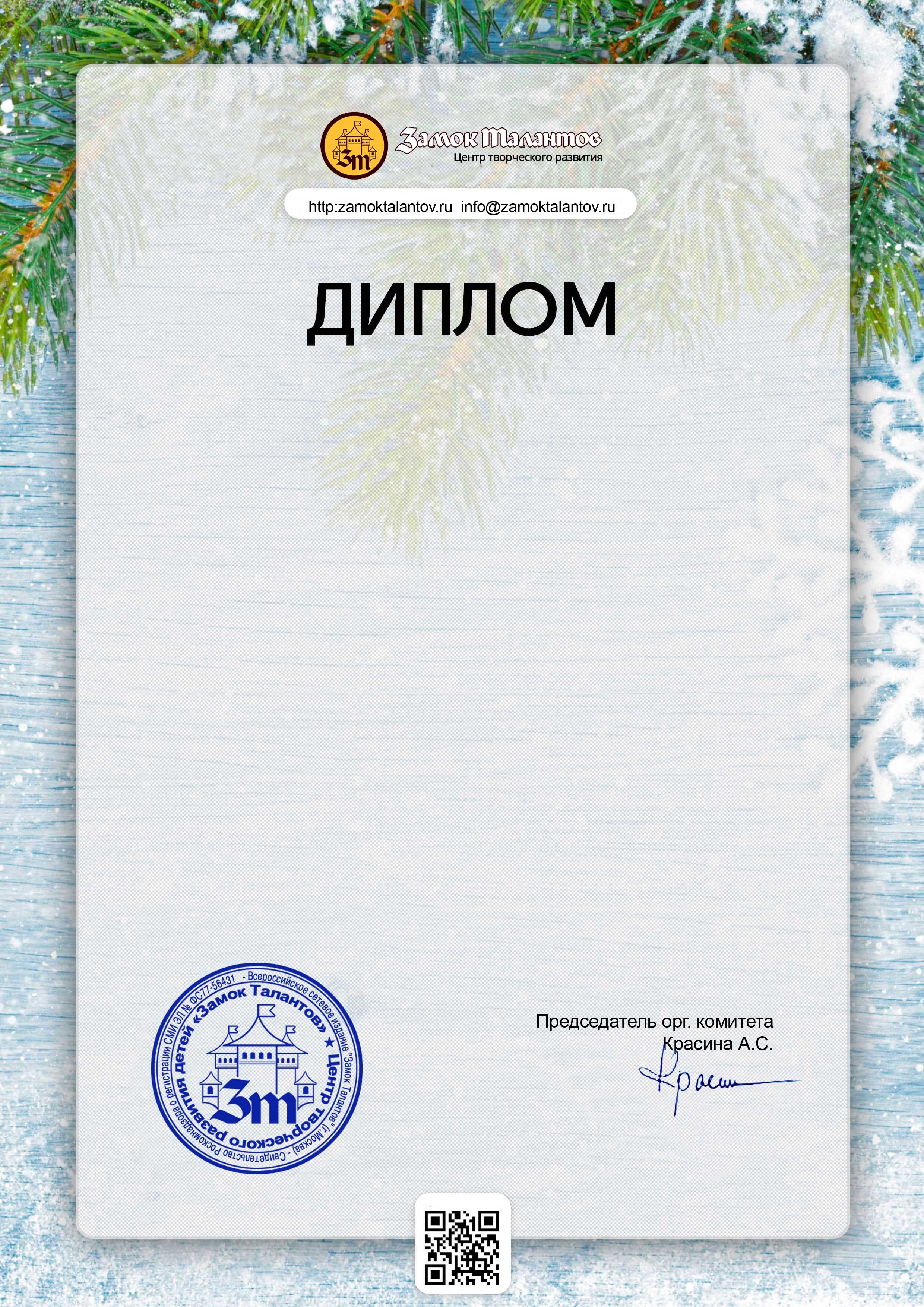 № ZT 417 - 76193НаграждаетсяХирнова Виталина(руководитель - Надежда Геннадьевна Корхова) МБОУ"Уемская СШ" структурное подразделение "Детский сад п.Уемский" Победитель (2 место)VII Международного конкурса для детей и молодежи"ВСЕ ТАЛАНТЛИВЫ!"Номинация: "Изобразительное творчество" Конкурсная работа: "Девочка снегурочка""Сроки проведения конкурса: 1 января – 30 июня 2020 г. Результаты конкурса и список победителей размещенына сайте Центра "Замок Талантов" по адресу:  https://zamoktalantov.ru/resultЦентр "Замок Талантов" является проектом Центра гражданского образования "Восхождение" (http://civiledu.ru) Свидетельство Роскомнадзора о регистрации СМИ №ФС77-56431г.Москва12.04.20